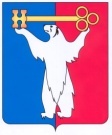 РОССИЙСКАЯ ФЕДЕРАЦИЯКРАСНОЯРСКИЙ КРАЙГЛАВА ГОРОДА НОРИЛЬСКАРАСПОРЯЖЕНИЕ22.08.2019	г.Норильск	№ 98О присвоении наименования внутригородскому объекту муниципального образования город Норильск В соответствии с Положением о наименованиях и переименованиях внутригородских объектов муниципального образования город Норильск, утвержденного Решением Городского Совета единого муниципального образования «город Норильск» от 09.11.2001 № 8-128, на основании протокола заседания Комиссии по наименованиям и переименованиям внутригородских объектов города Норильска от 30.07.2019 № 03,Присвоить внутригородскому объекту (парку), расположенному на территории, прилегающей к озеру «Долгое», в районе улицы Комсомольская города Норильска городского округа город Норильск Красноярскиго края, наименование: «Парк отдыха «Озеро Долгое».Опубликовать настоящее постановление в газете «Заполярная правда» и разместить его на официальном сайте муниципального образования город Норильск.И.о. Главы города Норильска                                                                    А.В. Малков